   Homan Happenings  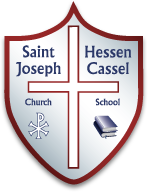 Mr. Homan’s 5th Grade Classroom   Homan Happenings  Mr. Homan’s 5th Grade ClassroomWhat we are learning:Reading:  Our reading stories will go well with our American Revolution theme in Social Studies.  This week we will read a historical fiction story called “Sleds on Boston Common.”       We will also be finishing our novel The Report Card.  The class has really enjoyed reading this story as a play.  Although some students have struggled to fully take on their character.  I have too many students worried about looking silly in front of their classmates.  Not sure why, their teacher looks silly all the time!Religion:   We finished our chapter on the sacrament of the Eucharist.  Students will have an open book test tomorrow and a traditional test on Friday.  I gave the class sheets to help them study.   Then we will look closer at the season of Advent.  Advent begins this Sunday.  Advent begins our new Liturgical year and prepares us for the season of Christmas.Math:  Before Thanksgiving Break we learned how to compare fractions.  I even began to show students how to add and subtract fractions with like denominators.  I think this class is ready to begin to learn how to add with unlike denominators.Grammar:  We will begin to work with adjectives.  We continue to discuss direct objects, contractions, and pronouns.